MATH 351               Solutions:  TEST III                19 November 2018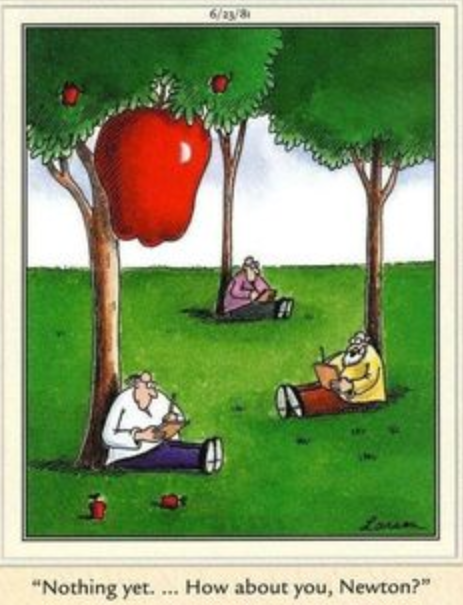 Part I  [5 points each] Definitions & statements of theorems  Be precise and careful.State the Intermediate Value Theorem.Let  be continuous and assume that f(a) < f(b). Then State the Maximum Theorem.Let  be continuous.  Then f(x) has a maximum and minimum on [a, b].State the Squeeze Theorem for functions.Suppose that   ThenState the Limit Location Theorem for functions.If the limits exist, Define sequential compactness.A set is sequentially compact if every sequence of points in S has a subsequence converging to a point in S.State the Positivity Theorem. If f is continuous at x = p, and f(p) > 0, then f(x) > 0 for   Define sequential continuity. F is sequentially continuous at x = p if given ,  Part II  [6 pts each]   Counter-ExamplesEach of the following 9 assertions is false.  Give an explicit counter-example to illustrate this.Answer any 7 of the 9.  You may answer more than 7 for extra credit. If  H: (0, 1) → R is continuous, then H is bounded.Counterexample:   Let H(x) = 1/x   x(0, 1).Given two functions f: [0, 1] → R and g: [0, 1] → R such that each is discontinuous at x = 1/3, then is discontinuous at Counterexample:Let  Then  = 0 for all x    Let I = (0, 1).   If g: I → R is continuous, then g(I) is not a compact interval.Counterexample:  Let .Then g(I)=[3, 3].  There does not exist a continuous function R that has neither a global maximum nor a global minimum on (0, 1] and does not have the limit ∞ or –∞ as Counterexample:    Note that for this example, x = 0 is an essential discontinuity.   If two functions, f: R → R and g: R → R satisfy the conditions that Counterexample:  Let f(x) = There does not exist a function f: R → R that is continuous only at x = 0.Counterexample:  Let f(x) = x D(x)  where D is the Dirichlet function defined by:   If F: [0, 1] → R is continuous and {bn} is a sequence in [0, 1] for which {F(bn)} converges, then {bn} must converge.  Counterexample:  Define F(x) = 5 for all x[0, 1].  Define     If neither S nor T is a sequentially compact subset of R, then  is not sequentially compact.Counterexample:  Let S = [0, 3] and T = [2, 5].   Let h: [0, 1]  R be a function that achieves a global maximum on [0, 1].    Then the function F(x) = (h(x))4 also achieves a global maximum value on the interval [0, 1].Counterexample:  Define Note that h has a global maximum value of 0 on [0, 1] but that  (h(x))4 has no global maximum on [0, 1].Part III  [12 pts each] ProofsInstructions:   Select any 4 of the following 6 problems.  You may answer more than 4 to obtain extra credit.Using only the definition of continuity, prove that the function   is continuous at x = 0.Solution: To begin, we conjecture that  Let  Now since Now let ; we find:==Hence f is continuous at x = 0.   (Alternatively, one may use the K- principle.) (a)  Let p Write the negation of the statement f: R  R is continuous at x = p.(Note:  “f is not continuous at p” is not a sufficient answer.  Use  and  in your answer.)Solution:  Since the definition of continuity of f at x = p is:the logical negation of this sentence is:  (b)  Let f: R  R and  p Write the negation of the statement  .Solution:  Since the definition of   is ,the logical negation of this sentence is:.Let f: [0, 1] → [0, 1] be continuous.  Prove that Hint:  Consider the two curves  and  on [0, 1].  Sketch a possible graph.Solution:  Define h: [0, 1]  R  as follows:  h(x) = f(x) – x  for all x[0, 1].  Now since f and the identity function are continuous, h must be continuous by the linearity theorem. Next note that h(0) = f(0) – 0  0, by definition of  f, and that h(1) = f(1) – 1  0. Now, if either h(0) = 0 or h(1) = 0, then we are done, for it follows that either f(0) = 0 or f(1) = 1.   So let us assume that h(0) < 0 and h(1) > 0.  Then, invoking Bolzano’s Theorem, there exists p[a, b] such that h(p) = 0.  And so, f(p) = p.   (Note:  p is called a Fixed Point of  f.)A function f: R  R is said to be a Lipschitz function if there exists a constant L > 0 such that for all x, t  R  .Prove that if f: R  R is a Lipschitz function then f is continuous at each p  R.Hint:  Use the -definition of continuity.Solution: Let .  Let  be given. We choose   . ThenSo f is continuous at x = p.Determine all values of the constants A and B so that the following function is continuous for all values of x.Solution: If f is continuous at x = -1, then   Thus we obtain:  -A – B = 2 – 3A + B.Equivalently:     A – B = 1   (*)If f is continuous at x = 1, then   Thus we obtain:  2 + 3A + B = 4;Equivalently:    3A + B = 2.  (**)Solving equations (*) and (**) simultaneously, we obtain:  Prove that Solution:    First observe that, sinceUsing the basic properties of the Riemann integral:Next, since , the squeeze theorem yields the desired result.